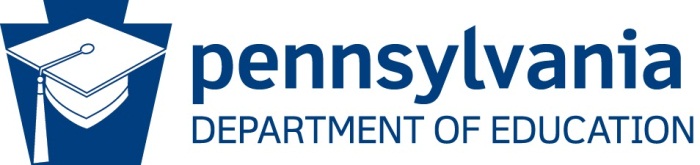 Search Pattern on Rural RoadsPractice search pattern for rural roadsSupplies: one model car per group; roadway sheets 1 and 5; list of orderly search pattern.Instructions: Divide the class into groups of three.InstructorDriverObserver2.	Give each group a car and roadway sheet.Point out the Roadway sheet represents rural roadways.3.	Have the “Driver” position the car on an approaching curve.4.	Have the “Instructor” read the steps for approaching a curve (Visual Search).5.	Reinforce Concept of searching for curve exit to determine switch from brake to accelerator.6.	Ask the “Driver” to explain and perform each step.7.	The “Observer” provides feedback to the “Driver” and the “Instructor.”8.	Repeat the activity until each student has played each role.Use transparency or PowerPoint to give the students feedback for each step of the orderly visual search pattern.